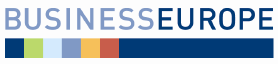 HSR SR dňa 24.08.2015									Bod č. 05 programuStanovisko Republikovej únie zamestnávateľovk návrhu zákona, ktorým sa mení a dopĺňa zákon č. 561/2008 Z. z. o príspevku na starostlivosť o dieťa a o zmene a doplnení niektorých zákonov v znení neskorších predpisovmateriál na rokovaní HSR SR dňa 24.08.2015Stručný popis podstaty predkladaného materiálu a jeho relevancie z hľadiska RÚZMateriál predkladá na rokovanie Hospodárskej a sociálnej rady Ministerstvo práce, sociálnych vecí a rodiny a to v rámci opatrení na podporu rodín s deťmi, ktoré sú súčasťou tzv. 2. sociálneho balíčka. Cieľom a obsahom materiálu je najmä:Predmetom predloženého návrhu zákona je zvýšenie príspevku na starostlivosť o dieťa. Platná právna úprava dnes počíta s príspevkom vo výške najviac 230,- Eur mesačne a ide o úhradu za poskytovanú starostlivosť o dieťa dohodnutej medzi poskytovateľom a oprávnenou osobou. Návrhom novely zákona o sociálnom poistení sa táto suma zvyšuje na najviac 280,- Eur. Rovnako sa zníži administratívna zaťaženosť rodičov a platiteľa a to odstránením povinnosti mesačného preukazovania skutočných výdavkov rodiča za starostlivosť poskytovanú jeho dieťaťu. Dopady materiálu na verejné financie a na podnikateľské prostredieCelkový vplyv na rozpočet verejnej správy bude negatívny. Predkladateľ návrhu zákona v doložke vplyvov nekvantifikoval dopad na verejné financie, čo je porušením legislatívnych pravidiel vlády SR.   Materiál nepredpokladá žiaden dopad na podnikateľské prostredie. Návrh zákona má nadobudnúť účinnosť dňa 01.01.2016Postoj RÚZ k materiáluRÚZ nesúhlasí so spôsobom, akým vláda SR podporuje rodiny s malými deťmi. Sociálny balíček nie je darom štátu občanom, ale prerozdelením daní, ktoré štát od občanov vybral. Vláda nenechá občanov rozhodnúť sa, ako naložiť so svojimi prostriedkami, ale rozhoduje za nich štát. Aj príjmy z vyššieho ekonomického rastu, aj príjmy z lepšieho výberu daní patria rovnako do štátneho rozpočtu. Štát by s nimi mal nakladať s rešpektom voči dlhodobej udržateľnosti verejných financií.   Pozitívnym prínosom je čiastočné zníženie administratívnej náročnosti preukazovania oprávnenosti nároku na túto dávku. RÚZ ani jej členovia v medzirezortnom pripomienkovom konaní návrh zákona nepripomienkovali.  Nakoľko návrh zákona nemá dopady na podnikateľské prostredie RÚZ berie návrh zákona na vedomie bez konkrétnych legislatívnych pripomienok, avšak zo systémového hľadiska s uvedeným riešením nesúhlasí. Pripomienky RÚZ k predkladanému materiáluBez pripomienok zo strany RÚZZdroj: RÚZ